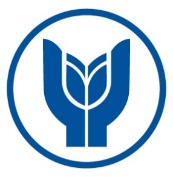 YAŞAR UNIVERSITY Department of Public Relations and AdvertisingPRAD 4117 Corporate Communication Assessment SheetAssessmentDate: 21.11.2018Signatures: Dilek Melike UluçayStudent NameWorkWeightScorePresentation30Content  (40 PT)Organization (20 PT)Delivery(20 PT)Visual Aids (20 PT)Mid-term30Final Exam40LETTER GRADE